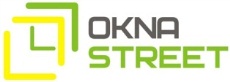      г. Москва                                                                                                                                     «____»______________2014 г.                                                                                                                                                                                                                                                                                                                                                                                                                                      ДОГОВОР № _______                                        ООО «Сириус Стар» в лице генерального директора Рафиева Д.Е. , действующего на основании Устава, именуемый в дальнейшем «Исполнитель», и ______________________________________________________________________________________________, именуемый в дальнейшем «Заказчик» с другой стороны, заключили настоящий Договор о нижеследующем:1. ПРЕДМЕТ ДОГОВОРА.1.1. Исполнитель обязуется передать Заказчику изделия из профиля ________________________ ,  а Заказчик обязуется оплатить стоимость изделий и заявленных работ в соответствии с условиями настоящего Договора.1.2. Количество, конфигурация, цвет, комплектация, стоимость изделий и заявленных работ по доставке, демонтажу, монтажу изделий (включая расходные материалы), отделке проёмов и т.п. определяются в заказе-эскизе (Приложении №1), который является неотъемлемой частью Договора.2. ПРАВА И ОБЯЗАННОСТИ ИСПОЛНИТЕЛЯ.2.1. Обязанности Исполнителя:2.1.1. Обеспечить изготовление изделий в соответствии с согласованным эскизом, передать их Заказчику в сроки, установленные настоящим Договором по следующему адресу: ______________________________________________________________________________________.2.1.2. Произвести по заявке Заказчика замер конструкций в помещениях Заказчика.2.1.3. Выполнить строительно-монтажные работы в помещениях Заказчика, если такие работы были заказаны при заключении настоящего Договора, и сдать их по Акту приёма-передачи Заказчику.2.1.4. Произвести вынос мусора, возникшего вследствие заявленных строительно-монтажных работ, на лестничную площадку Заказчика (вывоз/утилизация строительного мусора является платной услугой и включается по желанию Заказчика в доп. услуги при оформлении Договора).2.2. Исполнитель вправе:2.2.1. Самостоятельно определять способы выполнения монтажных работ.2.2.2.  Оказать Заказчику дополнительные услуги (ручной подъём изделий, различного рода общестроительные  работы, утилизация мусора и т.п.) с помощью подрядных организаций. Виды, объёмы и договорная стоимость вышеупомянутых работ  также указываются в Приложении №1.2.2.3.  Увеличить сроки выполнения работ по Договору в случае несовпадения готового товара размерам существующего проёма  на 10 рабочих дней (стандартный белый цвет ПВХ изделий), на 20 рабочих дней (нестандартные конструкции из ПВХ, АL, дерева), а также в случае появления объективных препятствий технического или общечеловеческого характера.2.2.4. Расторгнуть Договор  с возвратом Заказчику внесённой им суммы при невозможности выполнения своих обязательств в соответствии с п. 1.1.,  п. 2.1.1. настоящего Договора.2.2.5.  Приостановить выполнение  работ по независящим от него обстоятельствам и освобождается от ответственности за просрочку в выполнении обязательств в следующих случаях:- по просьбе заказчика;- в связи с неблагоприятными погодными условиями (низкая температура воздуха, сильный ветер и т.п.), препятствующими  безопасному и качественному выполнению монтажных и отделочных работ.2.2.6. В случае обнаружения скрытых дефектов оконного/дверного проёма (технического характера) в процессе монтажных работ, т.е. тех дефектов, которые ранее, при проведении замера, невозможно было обнаружить не вскрывая  поверхность стены или откоса, исполнитель вправе предложить Заказчику устранить этот дефект своими силами или силами Исполнителя с оговоркой стоимости  необходимых материалов и  работ, сроков доставки материалов и проведения работ. 3. ПРАВА И ОБЯЗАННОСТИ ЗАКАЗЧИКА.3.1. Обязанности Заказчика:3.1.1. При подписании  Приложения №1 к Настоящему Договору проверить указанные в ней эскизы изделий (цвет, тип профиля, структура стеклопакетов, конфигурация и количество створок,  м/сеток, подоконников, отливов  и т.п.), комплектующие, перечни работ и дополнительных  услуг, уточнить способ и условия демонтажа, монтажа, отделочных работ.  3.1.2. Оплатить изделия и работы в порядке  и размере, предусмотренном  настоящим Договорам.3.1.3. Оплатить ручной подъём изделий в случае невозможности подъёма на лифте или его неисправности согласно прайс-листу компании.3.1.4.  С момента обмера не менять размеры проёмов, для которых будут изготавливаться изделия.3.1.5. Обеспечить Исполнителю  возможность передачи изделий по указанному адресу. Принять изделия при доставке с подписанием товарно-транспортной накладной. 3.1.6. Обеспечить сохранность изделий до начала монтажных работ.3.1.7. Обеспечить свободный доступ к месту проведения работ, безопасные условия проведения строительно-монтажных работ, в том числе  под окнами, освободить опасную зону под окнами от автотранспорта, обеспечить ограждение опасной зоны,  доступ к электропитанию 220v.3.1.8. Принять меры по защите внутренней отделки помещений в процессе строительно-монтажных работ.3.1.8. Не производить фото и видео съемку, не изымать образцы используемых на объекте материалов.3.1.9. При невозможности или немотивированном отказе получить изделия  в согласованные с Исполнителем сроки, Заказчик обязан известить Исполнителя о данном обстоятельстве не позднее чем за 3 рабочих дня до  даты доставки. В случае несоблюдения данного условия повторная доставка будет осуществлена за счёт Заказчика по существующим тарифам компании Исполнителя.3.1.10. При невозможности или немотивированном отказе от проведения строительно-монтажных работ   в согласованные с Исполнителем сроки, Заказчик обязан известить Исполнителя о данном обстоятельстве не позднее чем за 1 рабочий день до  даты начала работ. В случае несоблюдения данного условия повторный выезд бригады монтажников  будет осуществлен за счёт Заказчика по существующим тарифам компании Исполнителя.3.1.11. После начала изготовления светопрозрачных конструкций по настоящему Договору, Заказчик не может вносить изменения к конструкцию и цвет изделий, указанных в Приложении №1.3.1.12. Принять изделия и работы по Акту приёма-передачи.3.2. Заказчик вправе:3.2.1. Получить информацию об Исполнителе не являющейся коммерческой тайной.3.2.2. Проверять ход и качество работ, не вмешиваясь в технологический регламент исполнителей.3.2.3. Произвести самостоятельно обмер светопрозрачных конструкций, при этом случае  Заказчик  несёт полную ответственность за предоставленные размеры и конфигурацию изделий.3.2.4. Внести изменения в конфигурацию и комплектацию изделий в день оформления Договора, в течении трёх часов после подписания Договора, на основании дополнения к Договору, подписанное сторонами.3.2.5. Изменить объём работ по Договору по письменному требованию до начала производства этих работ, внеся соответствующие изменения в дополнительном соглашении к Договору.3.2.6. Расторгнуть Договор  на любой стадии его выполнения, при условии оплаты реально понесённых Исполнителем расходов на выполнение настоящего Договора, а также убытков Исполнителя, причинённых расторжением Договора. 4. ПОРЯДОК РАСЧЁТОВ.4.1. Общая стоимость Договора  составляет: ______________________________________________  руб.00 коп.(____________________________________________________________________________________руб. 00 коп.)4.2. Заказчик в день заключения Договора производит авансовый платёж___________________________________  руб. 00 коп. (___________________________________________________________________________________ руб. 00 коп.)4.3. Заказчик в день доставки изделий  согласно п. 2.1.1. производит авансовый платёж_______________________ руб. 00 коп. (___________________________________________________________________________________ руб. 00 коп.)4.4. Заказчик в день окончания монтажных работ производит окончательный  платёж ________________________ руб. 00 коп. (___________________________________________________________________________________ руб. 00 коп.)4.5. В случае, если оплата по доставке изделий не была произведена, по причине отсутствия уполномоченного экспедитора, то оплата производится напрямую монтажной бригаде  непосредственно перед началом монтажа. 5. ПОРЯДОК И СРОКИ ВЫПОЛННИЯ РАБОТ:5.1.  Изготовление:5.1.1. Изготовление начинается  после согласования эскизов изделий и поступления от Заказчика оплаты в соответствии с условиями п. 4.2. Договора.5.1.2. Исполнитель обеспечивает готовность и соответственно наличие изделий на его складе в течении 10 (десяти) рабочих дней (стандартный белый цвет ПВХ изделий), 20 рабочих дней (нестандартные конструкции из ПВХ, АL, дерева).5.1.3. Исполнитель вправе увеличить срок изготовления изделий в зависимости от производственного процесса в случае заказа нестандартных, технически сложных конструкций (порталы и раздвижные конструкции любых видов из дерева, алюминия, ПВХ, ламинации, окраски, непрямоугольные конструкции, а также в случае боя стеклопакета). Сроки на сложные конструкции оговариваются в индивидуальном порядке.5.2. Доставка и установка:5.2.1.  Доставка, предусмотренных настоящим Договором  изделий, производится по согласованию сторон после даты наличия на складе  в течение 5 рабочих дней.5.2.2. Строительно-монтажные и отделочные работы начинаются по согласованию сторон в течение 5 рабочих дней со дня,  следующего за днём доставки изделий Заказчику.5.2.3 Вывоз мусора по согласованию с заказчиком.6. ПОРЯДОК СДАЧИ-ПРИЁМКИ РАБОТ.6.1. Изделия, предусмотренные настоящим Договором, передаются по акту приёма-передачи (накладной), за подписью уполномоченных представителей Исполнителя и Заказчика в день завершения  монтажных работ и или доставки изделий.6.2. В случае невозможности лично присутствовать в день доставки изделий, либо в период выполнения строительно-монтажных  и отделочных работ, Заказчик может передать свои полномочия другому лицу (на основании доверенности, подписанной Заказчиком) на приёмку изделий и/или работ, их осмотр и подписание акта приёма-передачи (накладной в соответствии с условиями настоящего Договора.6.3.Ответственность за приёмку изделий и/или результат работ лицом без доверенности (претензии к вешнему виду, качеству, количеству и комплектации), если они не были отражены в Акте, лежит на заказчике.6.4.Если на дату завершения работ Акт сдачи-приёмки выполненных работ не был подписан Заказчиком по независящим от Исполнителя причинам, и/или в течении 3 (трёх) календарных дней от Заказчика не поступило мотивированной письменной Претензии о ненадлежащем качестве изделий и/или работ, то Акт считается автоматически подписанным, а обязательства по Договору добросовестно выполненными. Далее претензии к качеству работ и внешнему виду изделий приниматься не будут, (за исключением случаев предусмотренных  п.7.2 и п.7.3 настоящего договора)6.5. Право собственности на результат работ по настоящему Договору переходит к Заказчику после полной оплаты работ и подписания Акта сдачи-приёмки выполненных работ.7. КАЧЕСТВО ВЫПОЛНЕННЫХ РАБОТ И ГАРАНТИЙНЫЕ ОБЯЗАТЕЛЬСТВА.7.1. Изделия выпускаются в соответствии с действующими техническими требованиями, установленными законодательством РФ, на момент подписания Договора.7.2. Гарантийный срок службы изделий, строительно-монтажных и отделочных работ исчисляется с момента подписания Акта сдачи-приёмки выполненных работ и составляет 5 лет, при условии соблюдения требований эксплуатации изделий Заказчиком.7.3. Если в течение указанного гарантийного срока в изделии будет обнаружен дефект, возникший по вине Исполнителя, последний в течение 15 рабочих дней со дня подписания соответствующего двухстороннего акта своими силами и за свой счёт устранит этот дефект.7.3. Исполнитель гарантирует устранение дефекта только в том случае, если Заказчик с момента обнаружения дефекта не предпринял никакого самостоятельного воздействия на изделие.7.4. Гарантия не распространяется на:-изделия, обмер и/или монтаж которых Исполнителем не производился;-изделия, установленные в помещениях, вентиляция и температурно-влажностный режим которых не соответствует МГСП и СНИП;-стекло.7.5. Претензии принимаются отделом Сервиса и Качества по телефону: +7(495) 589-44-74.                                                                8. ОТВЕТСТВЕННОСТЬ СТОРОН И РАЗРЕШЕНИЕ СПОРОВ.8.1. Любая из сторон настоящего договора, не исполнившая  обязательства по договору  или исполнившая  их ненадлежащим образом несёт ответственность за упомянутое при наличии вины (умысла или неосторожности, небрежности, неосмотрительности).8.2. Отсутствие вины за неисполнение или ненадлежащее исполнение обязательств по договору доказывается Стороной, нарушившей обязательства.8.3. Исполнитель несет ответственность за качество  работ и  по требованию Заказчика своими силами и за свой счёт в срок, согласованный с Заказчиком, обязан устранить дефекты в работе.8.4 В случае нарушения срока выполнения работ Исполнитель уплачивает Заказчику неустойку на каждый день просрочки исполнения обязательства, предусмотренного договором, начиная со дня, следующего после дня истечения установленного договором срока исполнения обязательства. Размер неустойки устанавливается  в размере 0,5% за каждый день просрочки, но не более 10% от стоимости договора.   Исполнитель освобождается от уплаты неустойки, если  докажет, что просрочка произошла вследствие непреодолимой силы.  8.4. За несвоевременную оплату переданных в соответствии с настоящим договором изделий Заказчик уплачивает исполнителю неустойку в размере 0,5% от суммы задолженности за каждый день просрочки, но не более 10% от  общей стоимости договора.8.5. Применение штрафных санкций  не  освобождает  Стороны от выполнения принятых ими обязательств.8.6. Ни одна из сторон по настоящему договору  не несёт ответственности перед другой стороной за неисполнение обязательств по настоящему договору, обусловленное действием непреодолимой силы, т.е. чрезвычайных и непредотвратимых при данных условиях обстоятельств; в том числе объявленная или фактическая война, гражданские волнения, эпидемии, блокада, эмбарго, пожары, землетрясение, наводнения и другие природные стихийные бедствия техногенного характера.8.7. Сторона, не исполнившая  своего обязательства вследствие действия непреодолимой силы , должна незамедлительно известить другую сторону о  таких обстоятельствах и их влиянии на исполнение обязательств по настоящему договору.8.8. Если обстоятельства непреодолимой силы действуют на протяжении  более чем 90 дней, настоящий договор может быть расторгнут любой из сторон путём направления письменного уведомления другой стороне,           8.9. В  случае  возникновения  споров Стороны обязуются принять все меры для их разрешения путем переговоров. В случае не достижения договоренности стороны разрешают споры в установленном законом порядке                                                                                         9. СРОК ДЕЙСТВИЯ ДОГОВОРА           9.1. Настоящий Договор вступает в силу со дня фактического его подписания и прекращает действие после выполнения по нему Сторонами своих обязательств.10. ПОРЯДОК ИЗМЕНЕНИЯ И РАСТОРЖЕНИЯ ДОГОВОРА10.1. Все изменения и дополнения к настоящему договору действительны лишь в случаях оформления в письменном виде и подписания обеими Сторонами.10.2. Сторона направляет проект изменений в настоящий договор в виде дополнительного соглашения к договору, другая Сторона обязана рассмотреть представленный проект изменений и в течение 5-ти дней с момента получения направить подписанный экземпляр дополнительного соглашения либо мотивированный отказ от внесения представленных изменений.10.3. Последствия изменения и (или) дополнения настоящего договора определяются взаимным соглашением Сторон или судом по требованию любой из Сторон договора.10.4. Если Стороны договора не достигли согласия о приведении договора в соответствие с изменившимися обстоятельствами (изменение или дополнение условий договора), по требованию заинтересованной Стороны, договор может быть изменен и (или) дополнен по решению суда только при наличии условий, предусмотренных действующим законодательством.10.5. Настоящий договор может быть расторгнут судом по требованию одной из Сторон только при существенном нарушении условий договора одной из Сторон или в иных случаях, предусмотренных настоящим договором или действующим законодательством.Нарушение условий договора признается существенным, когда одна из Сторон допустила действие (бездействие), которое влечет для другой Стороны такой ущерб, что дальнейшее действие договора теряет смысл, поскольку эта Сторона в значительной мере лишается того, на что рассчитывала при заключении договора.10.6. Последствия расторжения настоящего договора определяются взаимным соглашением Сторон или судом по требованию любой из Сторон договора.11. ПОРЯДОК РАЗРЕШЕНИЯ СПОРОВ11.1. Стороны примут все усилия к тому, чтобы разрешение всех споров осуществлялось путем переговоров.11.2. В случае если Стороны не достигнут соглашения по спорным вопросам в результате проведения переговоров, то разрешение споров продолжается в претензионном порядке.Срок на рассмотрение претензии устанавливается равным 10 дням. Все письменные требования и претензии направляются Сторонами в оригиналах, по почте, заказными письмами с уведомлением.11.3. При недостижении взаимоприемлемого решения Стороны вправе передать спорный вопрос на разрешение в судебном порядке в соответствии с действующими в Российской Федерации.12. ЗАКЛЮЧИТЕЛЬНЫЕ ПОЛОЖЕНИЯ12.1. По всем вопросам, не нашедшим решения в условиях настоящего договора, но прямо или косвенно вытекающим из отношений Сторон по нему, затрагивающих имущественные интересы и деловую репутацию Сторон настоящего договора, имея в виду необходимости защиты их охраняемых законом прав и интересов, Стороны настоящего договора будут руководствоваться нормами и положениями действующего законодательства Российской Федерации.12.2. В случае изменения юридического адреса или обслуживающего банка Стороны настоящего договора обязаны в 5 дневный срок письменно уведомить об этом друг друга.12.3 Настоящий договор составлен в двух экземплярах, имеющих одинаковую юридическую силу: один экземпляр хранится у Заказчика, другой - у Исполнителя.13. АДРЕСА И РЕКВИЗИТЫ СТОРОН.Заказчик:Исполнитель:         ООО «Сириус Стар»Реквизиты заказчика:Заказчик  ________________/______________________________ /                       ООО «Сириус Стар»140091    г. Дзержинский ул. Бондарева  д.20  (495) 728-38-17ИНН/КПП 5056009780/505601001ОГРН 1105027003058БИК-044579647к/счёт-30101810900000000647р/счёт-40702810900680003434Окато: 46411000000ЗАО «ПРОБАНК» Адрес: 115172, г. Москва, Краснохолмская наб., 11.Исполнитель ____________________________________/Рафиев Д.Е.